The Hans Severiens AwardHonoring individuals who advance angel investing2013 Nomination InformationSponsored and presented by: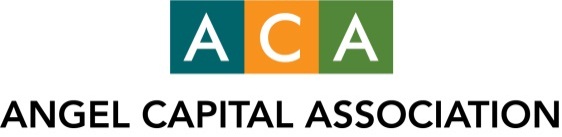 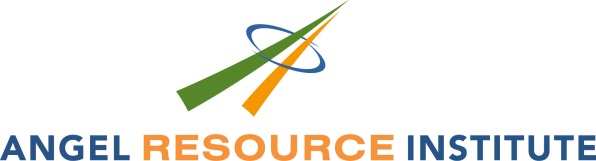 Award Criteria											Nominations are currently being sought for the 2013 Hans Severiens Award, presented annually to one person to recognize their work in advancing the field of angel investing.  Consideration for nomination is intentionally broad, from legislators to industry leaders to academia, in recognition of the extensive impact of angel investing.  The winner will be selected from among nominees who have influenced angel investing and contributed time and intellect to the advancement and awareness of angel investing.  Individuals may be self or third-party nominated.Honoring Dr. Severiens									Hans Severiens was one of the fathers of angel investment organizations.  He founded the Band of Angels in 1994, one of the first angel investment groups in the United States, and which continues as one of the most active in the world.  Hans freely shared his wisdom and experience to help others understand the value of angel investing and the model he developed for the Band of Angels. His continued impact on early stage investing can be seen in the many angel groups started through his mentoring activities & encouragement.Award Recognition and Benefits								The recipient of the Hans Severiens Award will be recognized and honored at the 2013 Angel Capital Association Summit to be held April 17 to 19, 2013 in San Francisco, with an awards ceremony on the afternoon of April 18th, followed by a reception in the winner’s honor.  All expenses will be paid for the recipient’s trip to the Summit.  The recipient will be announced publicly in a press release, and information about the Hans Severiens Award and recipients will included on the ACA and ARI Web sites.Award Timeline											March 15, 2013			Nominations deadlineMarch 29, 2013			Notification of winner (to recipient only)Eligibility												The criteria for nominee qualification are intentionally broad in recognition of the diversity of individual contributions to promotion and support of angel investing.  Membership in an Angel Capital Association member group is not required for consideration for the award, nor is it a factor in judging.Judging Criteria											The Hans Severiens Award Committee consists of former winners of the award.  Decisions of the Award Committee will be final.  The Committee will make its selection based on a number of criteria including:Depth and breadth of individual’s impact on advancement of angel investing.Leadership in bringing awareness to the vital role of angel investing in the support of entrepreneurial companies.Contribution to the knowledge base on angel investing.Respect and recognition by peers for contributions to the angel investment industry.General accomplishments which have influenced or benefited the angel investment industry.Nomination Application									To receive consideration for the award, all parts of the nomination form must be completed and received no later than March 15, 2013.  Nominees may be self-nominated or nominated by another party.  Nomination forms may be submitted by the following mechanisms to Sarah Dickey:In print form at:Sarah DickeyAngel Capital Association10977 Granada Lane, Suite 103Overland Park, KS  66211Electronically at:sdickey@angelcapitalassociation.org	By fax at:(913) 894-4707Previous Winners									Hans Severiens Award winners have included:2005 – Bob Goff, Sierra Angels2006 – Jeffrey Sohl, Center for Venture Research, University of New Hampshire2007 – Luis Villalobos, Tech Coast Angels2008 – Stephanie Newby, Golden Seeds2009 – Bill Payne, Vegas Valley Angels and Frontier Angels2010 – John May, New Vantage Group2011 – James Geshwiler, CommonAngels2012 - John Huston, Ohio TechAngelsThe Hans Severiens AwardNomination FormName of nominee: __________________________________________________Contact information for nominee: Email: ___________________________________Address:_________________________________________________________Phone: _______________________	Fax: _______________________Nominee’s organizational affiliation, if any: __________________________________Name of nominator: _________________________________________________Contact information for nominator: Email: ___________________________________Address:_________________________________________________________Phone: _______________________	Fax: _______________________Background on nominee: (This can include education, professional career, professional accomplishments, and copy of resume/bio is welcome)Nominee is deserving of receipt of the Hans Severiens Award because….Others who can speak to worthiness of nominee: (must have 2 references)________________________________  Contact information: (phone and email): ___________________________________________________________ Contact information: (phone and email): ___________________________